Årsmøte og vårmøte VeTeBu redaktørforeningDato: Torsdag 28. mars kl 1400-1600Sted: Møterom Tønsbergs BladI forbindelse med SKUP-konferansen er det planlagt et åpent publikumsarrangement med journalistikk som tema torsdag 28. mars kl 1800 på biblioteket i Tønsberg. Vi har valgt å legge årsmøte/vårmøte i forkant, slik at det er mulig for redaktører å bli med på dette arrangementet også. 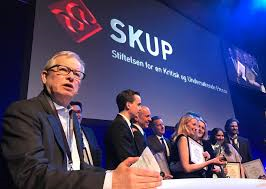 PROGRAM:Kl 1400-1415: Årsmøte (vanlige årsmøtesaker, forslag til studietur høsten 2019)Kl 1415-1500: «Satsing på undersøkende journalistikk i lokale redaksjoner» - leder i SKUP-juryen, Bernt Olufsen utfordrer og gir sine rådKl 1500-1600: «Nå skal alle lage podkast» vi deler tanker og erfaringer. Ved samfunnsredaktør i Tønsbergs Blad, Marie Olaussen, nyhetsredaktør i Varden, Eirik Haugen og vaktsjef i NRK Telemark, Richard Aune. Kl 1630: Middag på restaurant Steak som ligger rett ved Tønsbergs Blad. https://www.steak.no/Kl 1800: Åpent arrangement om journalistikk Påmelding til heidi.pleym@nrk.no innen 4. mars 2019 (merk i påmelding om du blir med på middag)